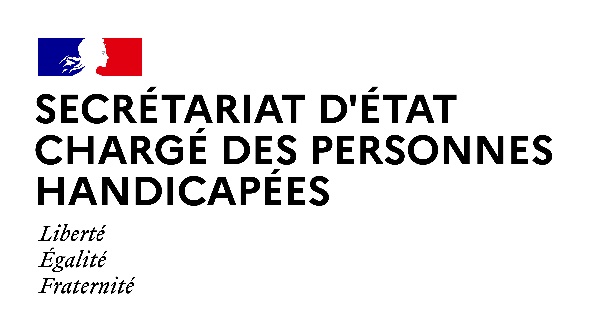 Agenda prévisionnel de Madame Sophie CLUZELdu LUNDI 7 FEVRIER AU VENDREDI 11 FEVRIER 2022Paris, le 7 février 2022MARDI 8 FEVRIER 202209h00 : Signature de la convention Accessibilité du Théâtre des Champs-Elysées (TCE) avec Jean Pierre Clamadieu, Président du conseil d’administration d’ENGIE, Raymond Soubie, président d’honneur TCE et Michel Franck, directeur général TCE à l’occasion de la représentation en Langue des Signes Française de l’Opéra participatif Jeune Public Un Rigoletto(Paris – 8ème)15h00 : Questions au Gouvernement (Assemblée Nationale)MERCREDI 9 FEVRIER 202210h30 : Conseil des Ministres	(Palais de l’Elysée)15h00 : Questions au Gouvernement (Sénat)JEUDI 10 FEVRIER 2022 09h00 : Proposition de Loi visant à combattre le harcèlement scolaire (Assemblée nationale)18h30 : 30ème cérémonie des « Prix du Trombinoscope »	 (Assemblée nationale)21h00 : Remise du Prix RSE dans le cadre du Grand Prix Favor’i E-Commerce sur BFM BusinessVENDREDI 11 FEVRIER 202212h00 : Visite de la Villa Amery, club des Six, qui accueille une colocation d’adultes en situation de handicap, une colocation de personnes âgées, des logements sociaux et le tiers lieu solidaire Amassa.(Lourdes, Haute Pyrénées)14h30 : Au 23ème Festival des créations TV de Luchon pour l’avant-première du téléfilm « J’irai au bout de mes rêves » réalisé par Stéphanie PILLONCA avec la participation de Samuel ALLAIN ABITBOL et Camille LOU, suivie d’un débat sur la représentation du handicap dans l’audiovisuel.              (Bagnères-de-Luchon, Haute garonne)SAMEDI 12 FEVRIER 202210h00 : Journée du livre politique à l’Assemblée Nationale.Contact presse : 
seph.communication@pm.gouv.fr